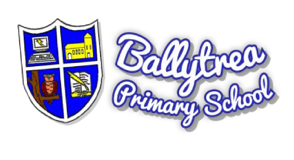 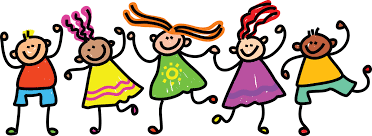 Morning Club / Afternoon Fun ClubMorning Club / Afternoon Fun ClubWeek BeginningWeek BeginningWeek BeginningWeek BeginningWeek BeginningWeek BeginningName:Name:Name:Name:Name:Name:MondayTuesdayWednesdayThursdayFridayMorning Club2.00 – 3.00pm3.00 – 4.00pm4.00 – 4.30pmWeek BeginningWeek BeginningWeek BeginningWeek BeginningWeek BeginningWeek BeginningName:Name:Name:Name:Name:Name:MondayTuesdayWednesdayThursdayFridayMorning Club2.00 – 3.00pm3.00 – 4.00pm4.00 – 4.30pm